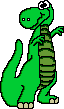 /k/ The Stomping Dinosaur SoundThe most common error sound produced for the /k/ sound is the /t/.  The /t/ sound is produced at the front of the mouth while  the /k/ is produced at the back of the mouth.  The tongue tip is down and the middle of the tongue is humped up. When the dinosaur lived on the earth he was very heavy and would stomp around.  His stomping sounded like this, “kkkah”, “kkkah” “kkkah”.  Tell the student to open his mouth about 2 finger widths, pull the tongue back and touch the hard palate or roof of the mouth, and scrape the air out.Initial /k/ words:key		cave		cow		kiss		card		colorcoat		comb		corn		cool		cart		canFinal /k/ words:hike		rock		lock		hook		snack		neckrake		walk		peak		lick		pack		musicMedial /k/ words:acorn		bacon		jacket	pocket	taco		suckeruncle		baking	cooking	napkin		looking	package		